ČESKÁ REPUBLIKA ZÁPISY 8.A, 8.BMgr. Nela Macháčková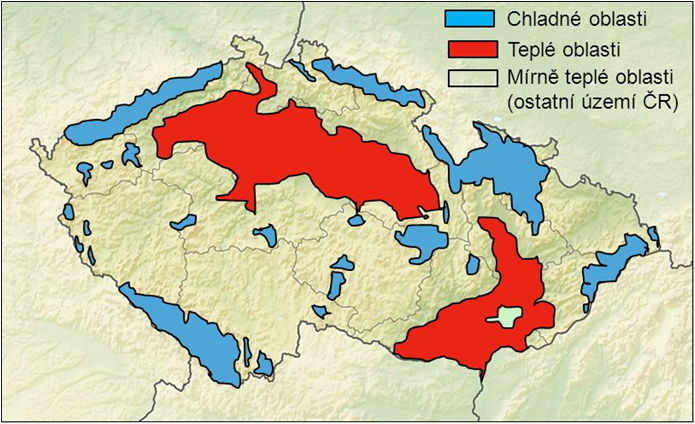 PODNEBÍČR leží v mírném podnebném pásustřídání 4 ročních obdobísmíšené lesyOCHRANA PŘÍRODYoblasti s původní zachovalou krajinou chráněny zákonem – 15% územíNP = národní parky (4)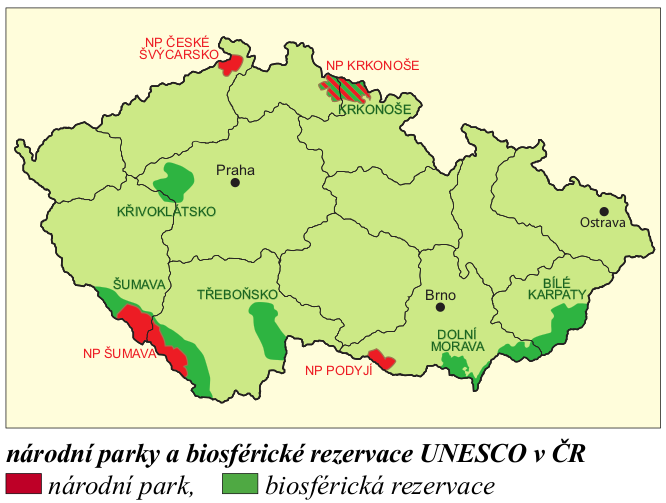 Krkonošský národní parkNP ŠumavaNP PodyjíNP České ŠvýcarskoCHKO = chráněná krajinná oblast (26) OBYVATELSTVO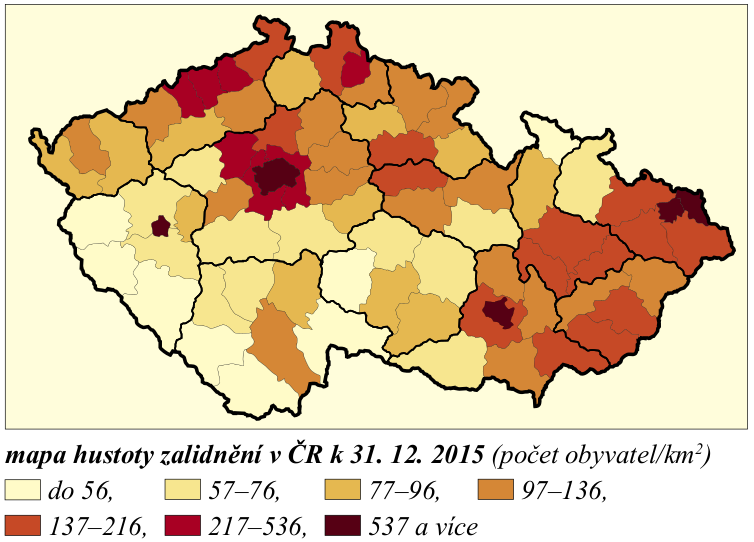 počet obyvatel – 10,65 milionů (2019)Keltové (Bójové - Bohemia) → Germáni → Slovanéúředním jazykem je čeština (velké množství nářečí)většina obyvatel bez vyznání, pouze 1/3 obyvatel se hlásí ke křesťanství (katolíci) národnostní složenínárodní stát – přes 90% obyvatel se hlásí k české, moravské a slezské národnostijiné národnosti – Slováci, Ukrajinci, Poláci, Němci, Vietnamci,… 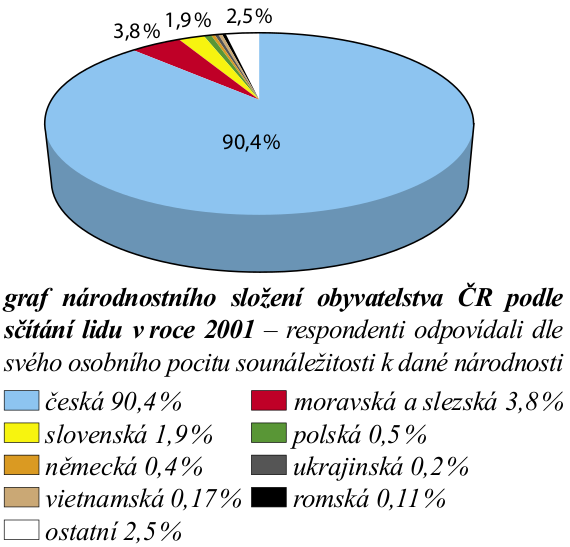 SÍDLAPraha - světové velkoměsto (více než 1 milion obyvatel)Brno, Ostrava, Plzeň, Liberec,…  - velkoměsta (počet obyvatel nad 100 000)většinu sídel tvoří vesnice, měst v ČR lehce nad 600 vysoká míra urbanizace (většina obyvatel žije ve městech)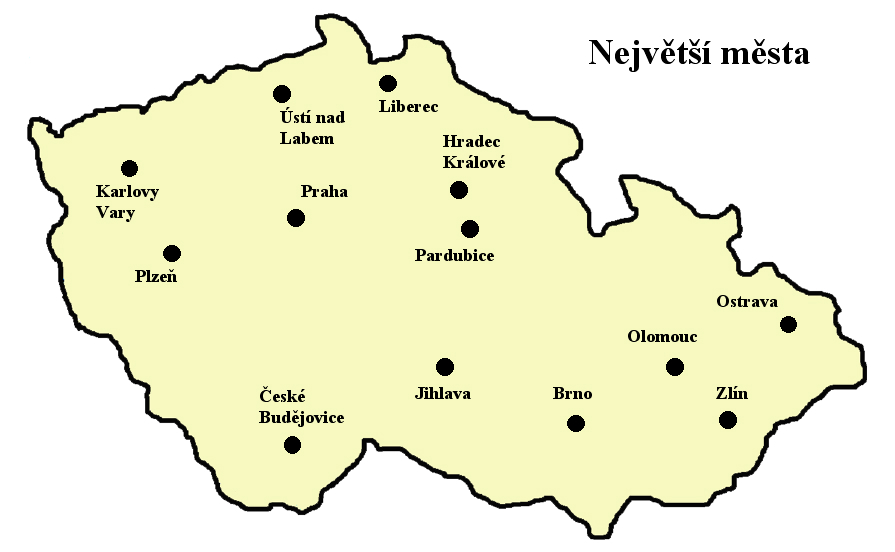 